Жизнь без наркотиков - памятка для родителей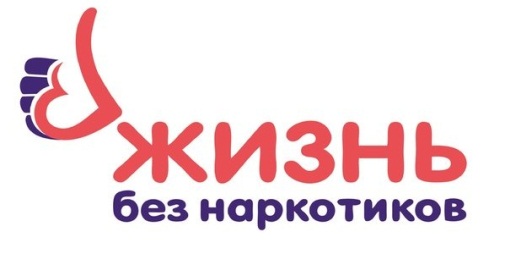 «Когда кажется, что весь мир настроен против тебя - помни, что самолёт взлетает против ветра» (Генри Форд)Причины употребления наркотиков         интерес, любопытство     (70,1%);         желание уйти от личных проблем (15,5%);         "за компанию" (13,9%);         получение удовольствия (13,8%);         желание испытать острые ощущения  (12,7%);         от "нечего делать" (10,2%);         из-за проблем в семье (6,3%);         завоевание уважения друзей и знакомых (5,3%);         стремление быть как все  (5,1%);         потребность снять стресс, напряжение    (4,2%);         отказ от ответа (5,9%);         другое (1,2%).Место первичного употребления наркотиков                  в общественном туалете – 1,1%;                     в других местах – 2,6%;                     в учебном заведении – 2,6%;                     на работе – 3%;                     в клубе, на дискотеке – 9,6%;                     дома – 12,2%;                     на пригороде, за городом – 18,5%;                     на улице, во дворе, в подъезде – 21,1%;                     в гостях, у друзей, у знакомых – 29,3%.То, от чего необходимо избавить своего ребенка                   От  людей, которые убивают  его самооценку;                  От чрезмерных требований;                  От запрета на выражение ребенком своего мнения и чувств;                   От установки жить чужими интересами и желаниями;                  От боязни своих ошибок;                  От патологического сравнения себя с другими;                  От обещаний, которые он заведомо не сможет сдержать;                     От мрачных, негативных  мыслей;                     От чувства зависти.Как можно заподозрить, что ребенок начал принимать наркотики?1. Ребенок в семье отстраняется от родителей, часто и надолго исчезает из дома или же запирается в своей комнате. Расспросы, даже самые деликатные, вызывают у него вспышку гнева.2. У него меняется круг общения, прежние друзья исчезают, новые предпочитают как можно меньше контактировать с Вами, почти ничего не сообщают о себе.3. Ваш «семейный» дом постепенно превращается в «штаб-квартиру» - часто звонит телефон, Ваш ребенок в присутствии посторонних не разговаривает открыто, а использует намеки, жаргон, условные «коды».4. Меняется характер ребенка. Его не интересует то, что раньше имело значение: семья, учеба, увлечения. Появляется раздражительность, вспыльчивость, капризность, эгоизм, лживость.5. Его состояние немотивированно меняется: он то полон энергии, весел, шутит, то становится пассивен, вял, иногда угрюм, плаксив.6. У ребенка появляются финансовые проблемы. Он часто просит у Вас деньги, но объяснить, на что они ему нужны, не может, или объяснения малоубедительны. Из дома постепенно исчезают деньги и вещи. Сначала это может быть незаметно, пропажи в семье объясняются случайностью (потеряли, забыли куда положили). Потом уже исчезновение (видеотехники, например) трудно скрыть.7. Иногда Вы наблюдаете необычное состояние Вашего ребенка: оно может быть похоже на опьянение, но без запаха алкоголя. Может быть нарушена координация движений, речь, появляется нелепый смех, зрачки расширены или сужены. Конкретные признаки опьянения зависят от вида вещества.Несколько советов родителям1. Общайтесь друг с другом   Общение - основная человеческая потребность, особенно для родителей и детей. Отсутствие общения с вами заставляет его обращаться к другим людям, которые могли бы с ним поговорить. Но кто они и что посоветуют Вашему ребенку? Помните об этом, старайтесь быть инициатором откровенного, открытого общения со своим ребенком.2. Выслушивайте друг друга  Умение слушать — основа эффективного общения, но делать это не так легко, как может показаться со стороны. Умение слушать означает:  быть внимательным к ребенку, выслушивать его точку зрения,- уделять внимание взглядам и чувствам ребенка.3. Ставьте себя на его место  Подростку часто кажется, что его проблемы никто и никогда не переживал. Было бы неплохо показать, что вы осознаете, насколько ему сложно. Договоритесь, что он может обратиться к вам в любой момент, когда ему это действительно необходимо. Главное, чтобы ребенок чувствовал, что вам всегда интересно, что с ним происходит. Если Вам удастся стать своему ребенку другом, вы будете самым счастливым родителем!4. Проводите время вместе. Очень важно, когда родители умеют вместе заниматься спортом, музыкой, рисованием или иным способом устраивать с ребенком совместный досуг или вашу совместную деятельность. Это необязательно должно быть нечто особенное. Пусть это будет поход в кино, на стадион, на рыбалку, за грибами или просто совместный просмотр телевизионных передач. Для ребенка важно иметь интересы, которые будут самым действенным средством защиты от табака, алкоголя и наркотиков. Поддерживая его увлечения, вы делаете очень важный шаг в предупреждении от их употребления.5. Дружите с его друзьями    Порой друзья оказывают огромное влияние на поступки вашего ребенка. Он может испытывать очень сильное давление со стороны друзей и поддаваться чувству единения с толпой. Именно от окружения во многом зависит поведение детей, их отношение к старшим, к своим обязанностям, к школ и так далее. Кроме того: в этом возрасте весьма велика тяга к разного рода экспериментам. Дети  пробуют курить, пить. У многих в будущем это может стать привычкой. Поэтому важно в этот период постараться принять участие в организации досуга друзей своего ребенка, то есть их тоже привлечь к занятиям спортом либо творчеством, даже путем внесения денежной платы за таких ребят, если они из неблагополучных семей. Таким образом, вы окажете помощь не только другим детям, но в первую очередь - своему-ребенку.6.Помните, что ваш ребенок уникален  Любой ребенок хочет чувствовать себя значимым, особенным и нужным. Вы можете помочь своему ребенку развить положительные качества и в дальнейшем опираться на них. Когда ребенок чувствует, что достиг чего-то, и вы радуетесь его достижениям, повышается уровень его самооценки. Это, в свою очередь, заставляет ребенка заниматься более полезными и важными делами, чем употребление наркотиков.Представьте, что будет с вами, если 37 раз в сутки к вам будут обращаться в повелительном тоне, 42 раза — в увещевательном, 50 — в обвинительном?.. Цифры не преувеличены: таковы они в среднем у родителей, дети которых имеют наибольшие шансы стать невротиками и психопатами. Ребенку нужен отдых от приказаний, распоряжений, уговоров, похвал, порицаний. Нужен отдых и от каких бы то ни было воздействий и обращений!7. Подавайте пример   Алкоголь, табак и медицинские препараты используются многими людьми. Конечно, употребление любого из вышеуказанных веществ законно, но здесь очень важен родительский пример. Родительское пристрастие к алкоголю и декларируемый запрет на него для детей дает повод обвинить вас в неискренности, в «двойной морали». Помните, что ваше употребление, так называемых, «разрешенных» психоактивных веществ открывает дверь детям и для «запрещенных». Несовершенные, мы не можем вырастить совершенных детей. Ну не можем, не можем, не бывает этого — и с Вами не будет, если вы стремитесь к идеалу в ребенке, а не в себе!